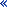 Справки…Проблеми…Служебна информация…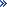 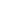 №Бланка (справка)СъстояниеКод на бланка1ВалиднаПРЕДПР3ВалиднаБАЛАНС4ВалиднаОПРНСД6ВалиднаКАПИТАЛ7ВалиднаПАРПОТОЦИ10ВалиднаЗАЕМИ12ВалиднаЕКОТАКСИ14ВалиднаВЗЕМАНИЯ17ВалиднаЧЛЕНОВЕ